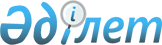 О внесении изменений и дополнений в решение Аккольского районного маслихата от 19 декабря 2008 года № С14-1 "О районном бюджете на 2009 год"
					
			Утративший силу
			
			
		
					Решение Аккольского районного маслихата Акмолинской области от 29 апреля 2009 года № С18-1. Зарегистрировано Управлением юстиции Аккольского района Акмолинской области 4 мая 2009 № 1-3-107.Утратило силу - решением Аккольского районного маслихата Акмолинской области от 16 марта 2010 года № С27-5

      Сноска. Утратило силу - решением Аккольского районного маслихата Акмолинской области от 16 марта 2010 года № С27-5      В соответствии с Бюджетным кодексом Республики Казахстан от 4 декабря 2008 года, статьей 6 Закона Республики Казахстан «О местном государственном управлении и самоуправлении в Республике Казахстан» от 23 января 2001 года, рассмотрев предложения Аккольского районного акимата по вопросам уточнения бюджета, районный маслихат РЕШИЛ:



      1. Внести в решение Аккольского районного маслихата от 19 декабря 2008 года № С 14-1 «О районном бюджете на 2009 год»  (зарегистрированного в Реестре государственной регистрации нормативных правовых актов № 1-3-100 от 8 января 2009 года и опубликованного в районной газете «Ақкөл өмірі» 16 января 2009 года № 3, «Знамя Родины KZ» от 16 января 2009 года № 3), в решение Аккольского районного маслихата от 3 марта 2009 года № С 16-1 «О внесении изменений и дополнения в решение Аккольского районного маслихата от 19 декабря 2008 года № С 14-1 «О районном бюджете на 2009 год» (зарегистрированного в Реестре государственной регистрации нормативных правовых актов № 1-3-104 от 19 марта 2009 года и опубликованного в районной газете «Ақкөл өмірі» 3 апреля 2009 года № 14, «Знамя Родины KZ» от 03 апреля 2009 года № 14), в решение Аккольского районного маслихата от 08 апреля 2009 года № С 17-1 «О внесении изменений и дополнения в решение Аккольского районного маслихата от 19 декабря 2008 года № С 14-1 «О районном бюджете на 2009 год» (зарегистрированного в Реестре государственной регистрации нормативных правовых актов № 1-3-106 от 14 апреля 2009 года и опубликованного в районной газете «Ақкөл өмірі» 24 апреля 2009 года № 17, «Знамя Родины KZ» от 24 апреля 2009 года № 17), следующие изменения и дополнения:



      в пункте 1:

      в подпункте 1:

      цифры «1437180» заменить на цифры «1610272»;

      цифры «987800» заменить на цифры «1160892»;

      в подпункте 2:

      цифры «1458304,8» заменить на цифры «1631396,8»;



      в пункте 3:

      цифры «239676» заменить на цифры «402768»;

      в подпункте 1:

      цифры «35874» заменить на цифры «291879»;

      цифры «777» заменить на цифры «792»;

      цифры «4900» заменить на цифры «4944»;



      после строки «12717 тысяч тенге на внедрение новых технологий обучения в государственной системе образования» дополнить строками следующего содержания:

      «5310 тысяч на расширение программы молодежной практики;

      12150 тысяч тенге на создание социальных рабочих мест;

      8545 тысяч тенге на капитальный ремонт котельной «Парковая»;

      5852 тысячи тенге на капитальный ремонт котельной районного акимата;

      19101 тысяча тенге на капитальный ремонт тепловых сетей котельной «Центральной»;

      19700 тысяч тенге на капитальный ремонт центральной районной больницы;

      38043 тысячи тенге на капитальный ремонт Искровской средней школы;

      147245 тысяч тенге на капитальный ремонт автомобильных дорог в г.Акколь».



      в подпункте 2:

      цифры «203802» заменить на цифры «110889»;

      строки «47742 тысячи тенге на развитие и обустройство инженерно-коммуникационной инфраструктуры», «13000 тысяч тенге на строительство жилья государственного коммунального жилищного фонда» изложить в редакции следующего содержания:

      «47742 тысячи тенге на развитие, обустройство и (или) приобретение инженерно-коммуникационной инфраструктуры», «13000 тысяч тенге на строительство и (или) приобретение жилья государственного коммунального жилищного фонда»;



      строки «47913 тысяч тенге на реконструкцию сетей водопровода в селе Приозерное (аул Жалгызкарагай);

      15000 тысяч тенге на реконструкцию сетей водопровода в селе Степок;

      30000 тысяч тенге на реконструкцию водопроводных сетей в городе Акколь (третья очередь)» исключить;



      в пункте 4:

      цифры «68191» заменить на цифры «78191»;

      в подпункте 1:

      цифры «65091» заменить на цифры «75091»;



      после строки «1528 тысяч тенге на оказание социальной помощи участникам и инвалидам Великой отечественной войны на расходы за коммунальные услуги» дополнить строкой, следующего содержания:

      «10000 тысяч тенге на текущий ремонт автомобильных дорог местной сети».



      2. Приложение 1, 2 к решению Аккольского районного маслихата от 19 декабря 2009 года № С 14-1 «О районном бюджете на 2009 год» изложить в следующей редакции, согласно приложению 1, 2 к настоящему решению.



      3. Решение вступает в силу со дня государственной регистрации в управлении юстиции Аккольского района и вводится в действие с 1 января 2009 года.      Председатель сессии

      районного маслихата                        К.Нурсадыков      Секретарь

      районного маслихата                        Ю.Ужакин      СОГЛАСОВАНО:      Аким района                                А.Уисимбаев

 Приложение 1

к решению Аккольского

районного маслихата

от 29 апреля 2009 года

№ С 18-1Приложение 1

к решению Аккольского

районного маслихата

от 19 декабря 2008 года

№ С 14-1 Районный бюджет на 2009 год

Приложение 2

к решению Аккольского

районного маслихата

от 29 апреля 2009 года

№ С 18-1

Приложение 2

к решению Аккольского

районного маслихата

от 19 декабря 2008 года

№ С 14-1 Перечень

бюджетных программ развития районного бюджета на 2009 год с

разделением на бюджетные программы, направленные на реализацию

бюджетных инвестиционных проектов(программ) и формирование или

увеличение уставного капитала юридических лиц
					© 2012. РГП на ПХВ «Институт законодательства и правовой информации Республики Казахстан» Министерства юстиции Республики Казахстан
				категориякатегориякатегориякатегориякатегорияСуммакласс класс класс класс СуммаподклассподклассподклассСуммаспецификаспецификаСуммаНаименованиеНаименованиеСумма123456I.ДОХОДЫ16102721Налоговые поступления40373901Подоходный налог 252372Индивидуальный подоходный налог2523702Индивидуальный подоходный налог с доходов, не облагаемых у источника выплаты1945903Индивидуальный подоходный налог с физических лиц, осуществляющих деятельность по разовым талонам577803Социальный налог2047991Социальный налог20479901Социальный налог20479904Налоги на собственность1597771Налоги на имущество12994301Налог на имущество юридических лиц и индивидуальных предпринимателей12863602Налог на имущество физических лиц13073Земельный налог1271401Земельный налог с физических лиц на земли сельскохозяйственного назначения802Земельный налог с физических лиц на земли населенных пунктов266503Земельный налог на земли промышленности, транспорта, связи, обороны и иного несельскохозяйственного назначения355607Земельный налог с юридических лиц и индивидуальных предпринимателей, частных нотариусов и адвокатов на земли сельскохозяйственного назначения 52508Земельный налог с юридических лиц и индивидуальных предпринимателей, частных нотариусов и адвокатов на земли населенных пунктов 59604Налог на транспортные средства1557501Налог на транспортные средства с юридических лиц414202Налог на транспортные средства с физических лиц114335Единый земельный налог154501Единый земельный налог154505Внутренние налоги на товары, работы и услуги111342Акцизы101796Бензин (за исключением авиационного) реализуемый юридическими и физическими лицами в розницу, а также используемый на собственные производственные нужды98197Дизельное топливо, реализуемое юридическими и физическими лицами в розницу, а также используемое на собственные производственные нужды363Поступления за использование природных и других ресурсов556415Плата за пользование земельными участками55644Сборы за ведение предпринимательской и профессиональной деятельности455301Сбор за государственную регистрацию индивидуальных предпринимателей43602Лицензионный сбор за право занятия отдельными видами деятельности34103Сбор за государственную регистрацию юридических лиц и учетную регистрацию филиалов и представительств, а также их перерегистрацию12205Сбор за государственную регистрацию залога движимого имущества и ипотеки судна или строящегося судна4914Сбор за государственную регистрацию транспортных средств, а также их перерегистрацию97318Сбор за государственную регистрацию прав на недвижимое имущество и сделок с ним235220Плата за размещение наружной (визуальной) рекламы в полосе отвода автомобильных дорог общего пользования местного значения и в населенных пунктах28008Обязательные платежи, взимаемые за совершение юридически значимых действий и (или) выдачу документов уполномоченными на то государственными органами или должностными лицами27921Государственная пошлина279202Государственная пошлина, взимаемая с подаваемых в суд исковых заявлений, заявлений особого искового производства, заявлений (жалоб) по делам особого производства, заявлений о вынесении судебного приказа, заявлений о выдаче дубликата исполнительного листа, заявлений о выдаче исполнительных листов на принудительное исполнение решений третейских (арбитражных) судов и иностранных судов, заявлений о повторной выдаче копий судебных актов, исполнительных листов и иных документов, за исключением государственной пошлины с подаваемых в суд исковых заявлений к государственным учреждениям1558452Отдел финансов района (города областного значения3100014Формирование или увеличение уставного капитала юридических лиц310004Государственная пошлина, взимаемая за регистрацию актов гражданского состояния, а также за выдачу гражданам справок и повторных свидетельств о регистрации актов гражданского состояния и свидетельств в связи с изменением, дополнением и восстановлением записей актов гражданского состояния59005Государственная пошлина, взимаемая за оформление документов на право выезда за границу на постоянное место жительства и приглашение в Республику Казахстан лиц из других государств, а также за внесение изменений в эти документы19207Государственная пошлина, взимаемая за оформление документов о приобретении гражданства Республики Казахстан, восстановлении гражданства Республики Казахстан и прекращении гражданства Республики Казахстан1308Государственная пошлина, взимаемая за регистрацию места жительства27609Государственная пошлина, взимаемая за выдачу удостоверения охотника и его ежегодную регистрацию3910Государственная пошлина, взимаемая за регистрацию и перерегистрацию каждой единицы гражданского, служебного оружия физических и юридических лиц (за исключением холодного охотничьего, сигнального, огнестрельного бесствольного, механических распылителей, аэрозольных и других устройств, снаряженных слезоточивыми или раздражающими веществами, пневматического оружия с дульной энергией  не более 7,5 Дж и калибра до 4,5 мм включительно)12212Государственная пошлина за выдачу разрешений на хранение или хранение и ношение, транспортировку, ввоз на территорию Республики Казахстан и вывоз из Республики Казахстан оружия и патронов к нему22Неналоговые поступления881101Доходы от государственной собственности13041Поступления части чистого дохода  государственных предприятий42Поступления части чистого дохода коммунальных государственных предприятий45Доходы от аренды имущества, находящегося в государственной собственности130004Доходы от аренды имущества, находящегося в коммунальной собственности130002Поступления от реализации товаров (работ,услуг) государственными учреждениями, финансируемыми из государственного бюджета1091Поступления от реализации товаров (работ,услуг) государственными учреждениями, финансируемыми из государственного бюджета10902Поступления от реализации услуг, предоставляемых государственными учреждениями, финансируемыми из местного бюджета10904Штрафы, пеня, санкции, взыскания, налагаемые государственными учреждениями, финансируемыми из государственного бюджета, а также содержащимися и финансируемыми из бюджета (сметы расходов) Национального Банка Республики Казахстан71151Штрафы, пеня, санкции, взыскания, налагаемые государственными учреждениями, финансируемыми из государственного бюджета, а также содержащимися и финансируемыми из бюджета (сметы расходов) Национального Банка Республики Казахстан, за исключением поступлений от организаций нефтяного сектора711505Административные штрафы, пени, санкции, взыскания, налагаемые местными государственными органами711506Прочие неналоговые поступления2831Прочие неналоговые поступления28309Другие неналоговые поступления в местный бюджет2833Поступления от продажи основного капитала3683001Продажа государственного имущества, закрепленного за государственными учреждениями140001Продажа государственного имущества, закрепленного за государственными учреждениями1400003Поступления от продажи гражданам квартир1400003Продажа земли и нематериальных активов228301Продажа земли2283001Поступления от продажи земельных участков228304Поступления трансфертов116089202Трансферты из вышестоящих органов государственного управления11608922Трансферты из областного бюджета116089201Целевые текущие трансферты36697002Целевые трансферты на развитие11398903Субвенции679933Функциональная группаФункциональная группаФункциональная группаФункциональная группаФункциональная группаСуммаФункциональная подгруппаФункциональная подгруппаФункциональная подгруппаФункциональная подгруппаСуммаАдминистратор бюджетных программАдминистратор бюджетных программАдминистратор бюджетных программСуммаПрограммаПрограммаСуммаII. Затраты1631396,801Государственные услуги общего характера1066181Представительные, исполнительные и другие органы, выполняющие общие функции государственного управления93964112Аппарат маслихата района (города областного значения)11397001Обеспечение деятельности маслихата района (города областного значения)11397122Аппарат акима района (города областного значения)29324001Обеспечение деятельности акима района (города областного значения)29324123Аппарат акима района в городе, города районного значения, поселка, аула (села), аульного (сельского) округа53243001Функционирование аппарата акима района в городе, города районного значения, поселка, аула ( села), аульного (сельского) округа532432Финансовая деятельность7200452Отдел финансов района (города

областного значения)7200001Обеспечение деятельности отдела финансов6061003Проведение оценки имущества в целях налогооблажения373004Организация работы по выдаче разовых талонов и обеспечение полноты сбора сумм от реализации разовых талонов506011Учет, хранение, оценка и реализация имущества, поступившего в коммунальную собственность2605Планирование и статистическая деятельность5454453Отдел экономики и бюджетного планирования района (города областного значения)5454001Обеспечение деятельности отдела экономики и бюджетного планирования545402Оборона14331Военные нужды1433122Аппарат акима района (города областного значения)1433005Мероприятия в рамках исполнения всеобщей воинской обязанности143303Общественный порядок, безопасность, правовая, судебная, уголовно-

исполнительная деятельность8001Правоохранительная деятельность800458Отдел жилищно-коммунального хозяйства, пассажирского транспорта и авто-

мобильных дорог района (города областного значения)800021Обеспечение безопасности дорожного движения в населенных пунктах80004Образование8837131Дошкольное воспитание и обучение52053464Отдел образования района (города областного значения)52053009Обеспечение деятельности организаций дошкольного воспитания и обучения520532Начальное, основное среднее и общее среднее образование761972464Отдел образования района (города областного значения)761972003Общеобразовательное обучение731964006Дополнительное образование для детей17291010Внедрение новых технологий обучения в государственной системе образования за счет целевых трансфертов из республиканского бюджета127174Техническое и профессиональное, после среднее образование11295464Отдел образования района (города областного значения)11295018Организация профессионального обучения112959Прочие услуги в области образования58393464Отдел образования района (города областного значения)58393001Обеспечение деятельности отдела образования4338004Информатизация системы образования в государственных учреждениях образования района (города областного значения)4403005Приобретение и доставка учебников, учебно-методических комплексов для государственных учреждений образования района (города областного значения)11609011Капитальный, текущий ремонт объектов образования в рамках реализации стратегии региональной занятости и переподготовки кадров3804306Социальная помощь и социальное обеспечение832482Социальная помощь70565451Отдел занятости и социальных программ района (города областного значения)70565002Программа занятости30772005Государственная адресная социальная помощь2247006Жилищная помощь4700007Социальная помощь отдельным категориям нуждающихся граждан по решениям местных представительных органов5256010Материальное обеспечение детей инвалидов, воспитывающихся и обучающихся на дому523014Оказание социальной помощи нуждающимся гражданам на дому12940016Государственные пособия на детей до 18 лет12144017Обеспечение нуждающихся инвалидов обязательными гигиеническими средствами и предоставление услуг специалистами жестового языка , индивидуальными помощниками в соответствии с индивидуальной программой реабилитации инвалида19839Прочие услуги в области социальной помощи и социального обеспечения12683451Отдел занятости и социальных программ района (города областного значения)12683001Обеспечение деятельности отдела занятости и социальных программ12532011Оплата услуг по зачислению, выплате и доставке пособий и других социальных выплат15107Жилищно-коммунальное хозяйство228754,61Жилищное хозяйство90992,8467Отдел строительства района (города областного значения)90992,8003Строительство и (или) приобретение жилья государственного коммунального жилищного фонда13000004Развитие, обустройство и (или) приобретение инженерно-коммуникационной инфраструктуры47742019Строительство и приобретение жилья30250,82Коммунальное хозяйство123313,8458Отдел жилищно-коммунального хозяйства, пассажирского транспорта и автомобильных дорог района (города областного значения)120605012Функционирование системы водоснабжения и водоотведения67407030Ремонт инженерно-коммуникационной инфраструктуры и благоустройство населенных пунктов в рамках реализации стратегии региональной занятости и переподготовки кадров53128467Отдел строительства района (города областного значения)2708,8005Развитие объектов коммунального хозяйства2708,83Благоустройство населенных пунктов14448123Аппарат акима района в городе, города районного значения, поселка, аула (села), аульного (сельского) округа14448008Освещение улиц населенных пунктов5560009Обеспечение санитарии населенных пунктов4866010Содержание мест захоронений и погребение безродных534011Благоустройство и озеленение населенных пунктов348808Культура, спорт, туризм и информационное пространство601321Деятельность в области культуры23569455Отдел культуры и развития языков района  города областного значения)23569003Поддержка культурно-досуговой работы235692Спорт4813465Отдел физической культуры и спорта района (города областного значения)4813006Проведение спортивных соревнований на районном (города областного значения) уровне1500007Подготовка и участие членов сборных команд района (города областного значения) по различным видам спорта на областных спортивных соревнованиях33133Информационное пространство21467455Отдел культуры и развития языков района (города областного значения)19013006Функционирование районных (городских) библиотек18523007Развитие государственного языка и других языков народа Казахстана490456Отдел внутренней политики района (города областного значения)2454002Проведение государственной информационной политики через средства массовой информации24549Прочие услуги по организации культуры, спорта, туризма и информационного пространства10283455Отдел культуры и развития языков района (города областного значения)3692001Обеспечение деятельности отдела культуры и развития языков3692456Отдел внутренней политики района (города областного значения)2926001Обеспечение деятельности отдела внутренней политики2695003Реализация региональных программ в сфере молодежной политики231465Отдел физической культуры и спорта района (города областного значения)3665001Обеспечение деятельности отдела физической культуры и спорта366510Сельское, водное, лесное, рыбное хозяйство, особо охраняемые природные территории, охрана окружающей среды и животного мира, земельные отношения722221Сельское хозяйство16556453Отдел экономики и бюджетного планирования района (города областного значения)7842099Реализация мер социальной поддержки специалистов социальной сферы сельских населенных пунктов за счет целевых трансфертов из республиканского бюджета7842462Отдел сельского хозяйства района (города областного значения)8714001Обеспечение деятельности отдела сельского хозяйства87142Водное хозяйство50147467Отдел строительства района (города областного значения)50147012Развитие системы водоснабжения501476Земельные отношения5519463Отдел земельных отношений района (города областного значения)5519001Обеспечение деятельности отдела земельных отношений2266004Организация работы по зонированию земель325311Промышленность, архитектурная, градостроительная и строительная деятельность72832Архитектурная, градостроительная и строительная деятельность7283467Отдел строительства района (города областного значения)3726001Обеспечение деятельности отдела строительства3726468Отдел архитектуры и градостроительства района (города областного значения)3557001Обеспечение деятельности отдела архитектуры и градостроительства355712Транспорт и коммуникации1665491Автомобильный транспорт9304458Отдел жилищно-коммунального хозяйства, пассажирского транспорта и автомобильных дорог района (города областного значения)9304022Развитие транспортной инфраструктуры1219023Обеспечение функционирования автомобильных дорог80859Прочие услуги в сфере транспорта и коммуникаций157245458Отдел жилищно-коммунального хозяйства, пассажирского транспорта и автомобильных дорог района (города областного значения)157245008Ремонт и содержание автомобильных дорог районного значения, улиц городов и населенных пунктов в рамках реализации стратегии региональной занятости и переподготовки кадров15724513Прочие153793Поддержка предпринимательской деятельности и защита конкуренции2699469Отдел предпринимательства района (города областного значения)2699001Обеспечение деятельности отдела предпринимательства26999Прочие12680452Отдел финансов района (города областного значения)8986012Резерв местного исполнительного органа района (города областного значения)8986458Отдел жилищно-коммунального хозяйства, пассажирского транспорта и автомобильных дорог района (города областного значения)3694001Обеспечение деятельности отдела жилищно-коммунального хозяйства, пассажирского транспорта и автомобильных дорог369415Трансферты5265,21Трансферты5265,2452Отдел финансов района (города областного значения)5265,2006Возврат неиспользованных (недоиспользованных) целевых трансфертов5265,2III. Чистое бюджетное кредитование0IV. Сальдо по операциям с финансовыми активами 3100Приобретение финансовых активов310013Прочие31009Прочие3100452Отдел финансов района (города областного значения)3100014Формирование или увеличение уставного капитала юридических лиц3100V. Дефицита (профицит) бюджета-24224,8VI. Финансирования дефицита (использование профицита) бюджета24224,816Погашение займов140001Погашение займов14000452Отдел финансов района (города областного значения)14000009Погашение долга местного исполнительного органа140008Движение остатков бюджетных средств38224,801Остатки бюджетных средств38224,81Свободные остатки бюджетных средств38224,801Свободные остатки бюджетных средств38224,8Функциональная группаФункциональная группаФункциональная группаФункциональная группаФункциональная группаСуммаФункциональная подгруппаФункциональная подгруппаФункциональная подгруппаФункциональная подгруппаСуммаАдминистратор бюджетных программАдминистратор бюджетных программАдминистратор бюджетных программСуммаПрограммаПрограммаСуммаII. Затраты145458,8Инвестиционные проекты142358,807Жилищно-коммунальное хозяйство90992,81Жилищное хозяйство90992,8467Отдел строительства90992,8003Строительство и (или) приобретение жилья государственного коммунального жилищного фонда13000004Развитие, обустройство и (или) приобретение инженерно-коммуникационной инфраструктуры47742019Строительство и приобретение жилья30250,810Сельское, водное, лесное, рыбное хозяйство, особо охраняемые природные территории, охрана окружающей среды и животного мира, земельные отношения501472Водное хозяйство50147467Отдел строительства50147012Развитие системы водоснабжения50147Реконструкция сетей водопровода в селе Ивановское Аккольского района5014712Транспорт и коммуникации12191Автомобильный транспорт1219458Отдел жилищно-коммунального хозяйства, пассажирского транспорта и автомобильных дорог района (города областного значения)1219022Развитие транспортной инфраструктуры1219Разработка проектно-сметной документации и проведение государственной экспертизы по строительству дороги в г.Акколь1219Инвестиции на формирование и увеличение уставного капитала юридических лиц310013Прочие31009Прочие3100